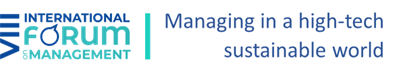 Título (13 pt, negrito) Title (12 pt, bold) Nome Apelido (tahoma 10, bold)Email, Afiliação (tahoma 10) (repetir bloco para cada autor)Resumo  (13 pt, negrito, na língua do artigo, maiúsculas) Corpo do texto, Corpo do texto, Corpo do texto, Corpo do texto, Corpo do texto, Corpo do texto, Corpo do texto, Corpo do texto, Corpo do texto, Corpo do texto, Corpo do texto, Corpo do texto. (11 pt,  fonte tahoma, justificado, espaçamento entre linhas, pelo menos 18) Palavras-chave (11 pt, negrito): palavra-chave1; palavra-chave2; palavra-chave3; ...  Abstract (13 pt, bold, uppercase) Body text,  Body text, Body text,  Body text, Body text,  Body text, Body text,  Body text, Body text,  Body text, Body text,  Body text, Body text,  Body text, Body text,  Body text, Body text,  Body text, Body text,  Body text, Body text,  Body text, Body text,  Body text. (11 pt, tahoma font, justified, line spacing, at least 18). Keywords (11 pt, bold): keyword1; keyword2; keyword3; ... 1 INTRODUÇÃO (13 pt, negrito, maiúsculas) [Quais são os objetivos da investigação? Que contributos é que a investigação traz para a área de estudo e/ou para a sociedade? Indicar a relevância e as implicações empíricas e teóricas. Qual a originalidade da investigação? Ex. tema e/ou abordagem metodológica]Corpo do texto, Corpo do texto, Corpo do texto, Corpo do texto, Corpo do texto, Corpo do texto, Corpo do texto, Corpo do texto, Corpo do texto, Corpo do texto, Corpo do texto, Corpo do texto. (11 pt, tahoma, justificado, espaçamento entre linhas, pelo menos 18, espaçamento entre parágrafos: antes 6 pt e depois 0 pt) 2 REVISÃO DE LITERATURA (13 pt, negrito, maiúsculas) [Quais as abordagens e o quadro teórico de referência?]Corpo do texto, Corpo do texto, Corpo do texto, Corpo do texto, Corpo do texto, Corpo do texto, Corpo do texto, Corpo do texto, Corpo do texto, Corpo do texto, Corpo do texto, Corpo do texto. (11 pt, tahoma, justificado, espaçamento entre linhas, pelo menos 18, espaçamento entre parágrafos: antes 6 pt e depois 0 pt).   .... Citação, Citação, Citação, Citação, Citação, Citação, Citação, Citação ...  [10 pt; justificado; avanço esquerdo e direito: 1 cm; espaçamento entre linhas: exatamente, 18 pt] Corpo do texto, Corpo do texto, Corpo do texto, Corpo do texto, Corpo do texto, Corpo do texto, Corpo do texto, Corpo do texto, Corpo do texto, Corpo .... 2.1. Título de nível 2 (12 pt, negrito, minúsculas) Corpo do texto, Corpo do texto, Corpo do texto, Corpo do texto, Corpo do texto, Corpo do texto, Corpo do texto, Corpo do texto, Corpo do texto, Corpo do texto, Corpo do texto, Corpo do texto9. (11 pt, tahoma, justificado, espaçamento entre linhas, pelo menos 18, espaçamento entre parágrafos: antes 6 pt e depois 0 pt).  2.1.1 Título de nível 3 (11 pt, negrito, minúsculas) 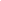 Figuras, gráficos/esquemas10 1:Título [9 pt, centrado, negrito] Fonte: [9 pt, centrado] Tabela/Quadro 1: Título [9 pt, negrito, centrado]Fonte: [9 pt, centrado]  3 METODOLOGIA (13 pt, negrito, maiúsculas)  [Como foram alcançados os objetivos? Referir as principais metodologias utilizadas na investigação.]Corpo do texto, Corpo do texto, Corpo do texto, Corpo do texto, Corpo do texto, Corpo do texto, Corpo do texto, Corpo do texto, Corpo do texto, Corpo do texto, Corpo do texto, Corpo do texto. (11 pt, tahoma, justificado, espaçamento entre linhas, pelo menos 18).   4 RESULTADOS E DISCUSSÃO (13 pt, negrito, maiúsculas) Corpo do texto, Corpo do texto, Corpo do texto, Corpo do texto, Corpo do texto, Corpo do texto, Corpo do texto, Corpo do texto, Corpo do texto, Corpo do texto, Corpo do texto, Corpo do texto. (11 pt, tahoma, justificado, espaçamento entre linhas, pelo menos 18).   5 CONCLUSÃO (13 pt, negrito, maiúsculas) [A que conclusões chegou ou prevê chegar? De que forma se articulam as conclusões com os objetivos da comunicação? As conclusões apresentadas podem ser referentes à revisão da literatura, à metodologia e/ou à apresentação dos resultados parciais/finais.]Corpo do texto, Corpo do texto, Corpo do texto, Corpo do texto, Corpo do texto, Corpo do texto, Corpo do texto, Corpo do texto, Corpo do texto, Corpo do texto, Corpo do texto, Corpo do texto. (11 pt, tahoma, justificado, espaçamento entre linhas, pelo menos 18, espaçamento entre parágrafos: antes 6 pt e depois 0 pt ).  REFERÊNCIAS (13 pt, negrito, maiúsculas) Referências (fonte tahoma, 11 pt, justificado, espaçamento entre linhas simples, espaçamento entre parágrafos: antes 6 pt, depois 0 pt).  As referências devem ser apresentadas de acordo com as regras da American Psychological Association [APA], 7ª edição. 1 2 3 4 5 6 7 a b c d e f g 1 2 3 4 5 6 7 a b c d e f g 